Universidad Nacional de San Luis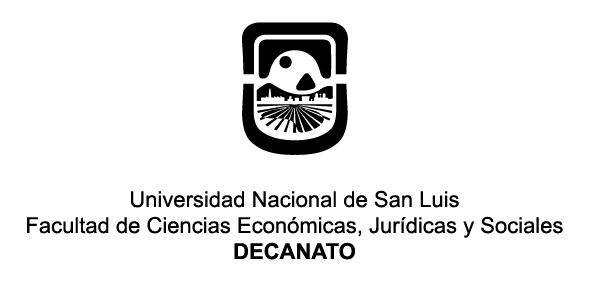 Facultad de Ingeniería y Ciencias AgropecuariasFecha: ….………. /……………….. /……………..Al Señor /a................................................................................................. el/la que suscribe.............................................................................................., DNI Nº: ....................................Antigüedad más de 15 años  SI       NO   , solicita se le reserven..................................... (.......) días de Licencia Anual Ordinaria, correspondiente al año..............., comenzando a usufructuar la misma a partir del día....................................... hasta...................................................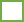 Observaciones:………………………………………………………………………………………………………………………………………………………………………………………………………………………………………………………………………(Completar Observaciones en Caso de tener fecha estimativa)                                                                                                                           Aclaración Firma	Fecha: ….………. /……………….. /……………..Área Curricular (que corresponda): ………………………………………………………………………………………………………………………..RECHAZA         AVALA   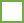 Firma y Sello	Fecha: ….………. /……………….. /……………..Departamento (que corresponda):………………………………………………………………………………………………………………………………………RECHAZA         AVALA   Firma y Sello	-1-